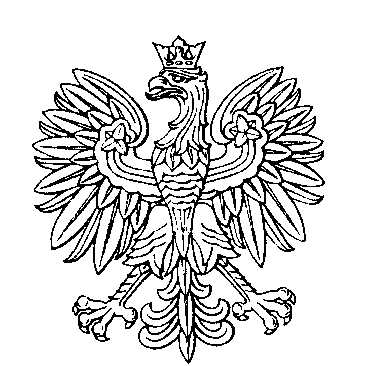 OBWODOWA KOMISJA WYBORCZA NR 4w gminie CzernichówSKŁAD KOMISJI:Przewodniczący	Wioletta StworaZastępca Przewodniczącego	Gabriela Ewa SzczyrkCZŁONKOWIE: